Wykaz żłobków dyżurujących w miesiącach wakacyjnych w 2018 rRejon KrowodrzaRejon ŚródmieścieRejon PodgórzeRejon Nowa HutaUrząd Miasta KrakowaBIURO ds. OCHRONY ZDROWIAtel. +48 12 616 94 96, fax +48 12 616 94 86, bz.umk@um.krakow.pl31-319  Kraków, ul. B.Czerwieńskiego 16www.krakow.pl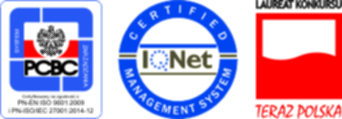 Lipiec 2018Sierpień 2018Żłobek Nr 2, ul. Piastowska 47Tel. (12) 637-50-09Żłobek Nr 18, ul. Mazowiecka 30a Tel. (12) 633-06-42Żłobek Nr 21, ul. Lekarska 3Tel. (12) 416-24-01Żłobek Nr 24, ul. Opolska 11Tel. (12) 415-83-59Żłobek Nr 25, ul. Ehrenberga 3Tel. (12) 637-58-96Lipiec 2018Sierpień 2018Żłobek Nr 33, ul. Żółkiewskiego15,Tel. (12) 421-33-48Żłobek Nr 19, ul. Świtezianki 7Tel. (12) 414-34-78Żłobek Nr 1, ul. Podzamcze 1Tel. (12) 422-49-35Żłobek nr 30, ul. Majora 18Tel. (12) 285-71-71Lipiec 2018Sierpień 2018Żłobek nr 20, ul. Okólna 6Tel.(12) 658-41-09Żłobek Nr 28, ul. Kurczaba 21Tel. (12) 658-44-10Żłobek Nr 32, ul. Wysłouchów 47Tel. (12) 654-39-91Żłobek Nr 31, ul. Sanocka 2Tel. (12) 655-39-10Żłobek Nr 23, ul. Słomiana 7Tel.(12) 266-12-46Lipiec 2018Sierpień 2018Żłobek Nr 6, os. Piastów 42Tel. (12) 648-55-71Żłobek Nr 13, os. Centrum A 12Tel.(12) 644-23-95Żłobek Nr 7, os. Zielone 28Tel. (12) 644-37-98Żłobek Nr 22, os. Tysiąclecia 14Tel. (12) 648-12-32Żłobek Nr 27, os. Kazimierzowskie 28Tel. (12) 648-26-46Żłobek Nr 5, os. Willowe 2Tel. (12) 644-24-43